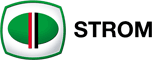 Reklamační formulář pro uplatnění reklamace POŠTOUAbychom našim zákazníkům případnou reklamaci co nejvíce ulehčili, nabízíme Vám možnost reklamované zboží zaslat poštou a Vám odpadá cesta na některou z našich provozoven. Upozorňujeme, že tento způsob je vhodný pouze v případě zboží menších rozměrů a nízké hmotnosti.Formulář vyplňte prosím čitelně hůlkovým písmem a odešlete jej společně s reklamovaným zbožím poštou na adresu: Středisko VGP, Do Čertous 3, hala I3, Praha 9 – Horní Počernice, 193 00. Reklamační řízení bude zahájeno ihned, jakmile prodávající obdrží reklamované zboží a tento formulář. Reklamující:Jméno a příjmení:Adresa:Telefon:E-mail:  Reklamované zboží:Název:Popis:Výr. číslo:Barva:Číslo prodejního dokladu/objednávky:Popis závady:Obsah balení při předání k vyřízení reklamace:Preferovaný způsob řešení reklamace:2  oprava			    výměnaDatum a podpis reklamujícího: